1st 	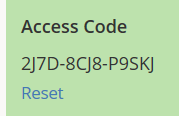 3rd		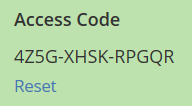 5th		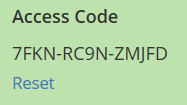 